Приложение № 1Техническое заданиена поставку оборудования (производственной мебели) для столовой для нужд ИПУ РАН1. Объект закупки: поставка оборудования (производственной мебели) для столовой для нужд ИПУ РАН (далее – Товар).2. Краткие характеристики поставляемых товаров: в соответствии с Приложением № 1 к Техническому заданию «Сведения о качестве, технических характеристиках товара, его безопасности, функциональных характеристиках (потребительских свойствах) товара, о размере, об упаковке, отгрузке товара и иные сведения о товаре, представление которых предусмотрено документацией», являющегося неотъемлемой частью Технического задания.Товары должны соответствовать или превышать требования Технического задания по функциональным, техническим, качественным, эксплуатационным и эргономическим показателям, указанным в Приложении №1 к Техническому заданию.ОКПД 2 код: 25.99.12.112 - Изделия столовые, кухонные и бытовые и их детали из нержавеющей стали (мойки нержавейка);30.99.10.000 - Средства транспортные и оборудование прочие, не включенные в другие группировки (тележка грузовая);31.02.10.110 - Столы кухонные (столы);31.09.11.120 - Стеллажи, стойки, вешалки металлические (стеллажи нержавейка). 3. Перечень и количество поставляемого товара: в соответствии с Приложением № 1                    к Договору «Спецификация на поставку оборудования (производственной мебели) для столовой для нужд ИПУ РАН».4. Общие требования к поставке товаров, требования по объему гарантий качества, требования по сроку гарантий качества на результаты закупки:Поставляемый Товар должен принадлежать Поставщику на праве собственности, не должен быть заложен, являться предметом ареста, свободен от прав третьих лиц, ввезён на территорию Российской Федерации с соблюдением всех установленных законодательством Российской Федерации требований. Поставляемый Товар может быть не новым (срок эксплуатации не более 5 лет), бывшим в употреблении (без следов коррозии, деформации, без сквозных повреждений, глубоких царапин, сколов и вмятин, химических повреждений, без следов ремонтно-сварных работ), должен быть готовым к эксплуатации и обеспечивать предусмотренную производителем функциональность Весь Товар должен быть работоспособен и иметь комплектацию, указанную в Приложение № 1 к Техническому заданию.Одновременно с передачей Товара Поставщик обязуется передать покупателю все необходимые документы, подтверждающие качество товара и безопасность, предусмотренные для товара данного рода действующим законодательством РФ. Вся документация должна быть на русском языке или иметь перевод на русский язык.Качество поставляемого Товара должно соответствовать  назначению товара, требованиям, предъявленным к техническим характеристикам товара в стране производителя, а также стандартам (техническим условиям) и обязательными требованиями, установленными нормативно-техническими  актами (СанПиНы, ОСТы, ГОСТы, ТУ, Технические регламенты),   другими правилами, подлежащими применению в соответствии с Федеральным законом от 27.12.2002 № 184-ФЗ «О техническом регулировании» и иным стандартам, согласованным Сторонами в Техническом задании и/или Спецификации. Товар должен поставляться в чистой упаковке и/или таре, обеспечивающей его сохранность, при перевозке тем видом транспорта, который используется для доставки Товара Заказчику, погрузо-разгрузочных работах и хранении в условиях воздействия климатических факторов (температура, влажность, осадки), соответствующих тому времени года, в которое осуществляется поставка.Поставщик гарантирует качество и безопасность поставляемого Товара
в соответствии с действующими стандартами, утвержденными на соответствующий вид Товара, и наличием соответствующей сопроводительной документации, обязательной для Товара, оформленной в соответствии с российскими стандартами. В случае форс-мажорных обстоятельств, замедляющих ход исполнения условий договора против установленного срока, Поставщик обязан немедленно поставить в известность Заказчика.Поставщик несет полную ответственность за надлежащее качество поставляемого Товара.Поставляемые Товары должны быть экологически чистыми, безопасными для здоровья человека.Поставляемый Товар должен соответствовать требованиям по обеспечению национальной безопасности Российской Федерации и защите граждан Российской Федерации от преступных и противоправных действий.Поставляемый Товар должен быть надлежащего качества подтвержденными сертификатами соответствия системы сертификации Госстандарта России или декларациями о соответствии санитарно-эпидемиологическими заключениями Федеральной службы по надзору в сфере защите прав потребителей (если законодательством Российской Федерации установлены обязательные требования к сертификации данного вида продукта).Поставляемый Товар должен соответствовать требованиям:         - Постановлению Правительства РФ от 01.12.2009 № 982 «Об утверждении единого перечня продукции, подлежащей обязательной сертификации, и единого перечня продукции, подтверждение соответствия которой осуществляется в форме принятия декларации о соответствии»:         -Техническому регламенту Таможенного союза ТР ТС 021/2011 от 09.12.2011 «О безопасности пищевой продукции».           Гарантийный срок Товара не менее 6 месяцев с даты поставки Товара.         В течение гарантийного срока Поставщик гарантирует исправную и полнофункциональную работу товара, его качество в соответствии с техническими требованиями к нему и возможность его использования по назначению.5. Сроки выполнения работ, оказания услуг и поставки товаров, календарные сроки начала и завершения поставок, периоды выполнения условий договора:Поставка Товара осуществляется по адресу: 117997, г. Москва, ул. Профсоюзная, д.65, ИПУ РАН. Срок поставки Товара в течение 14 (четырнадцати) календарных дней с даты заключения Договора. 6. Порядок выполнения работ, оказания услуг, поставки товаров, этапы, последовательность, график, порядок поэтапной выплаты авансирования, а также поэтапной оплаты исполненных условий договора: в соответствии с условиями Договора.    7. Качественные и количественные характеристики поставляемых товаров, выполняемых работ, оказываемых услуг: Согласно требований Технического задания, Сведений о качестве, технических характеристиках товара, его безопасности, функциональных характеристиках (потребительских свойствах) товара, о размере, об упаковке, отгрузке товара и иные сведения о товаре, представление которых предусмотрено документацией (Приложение № 1 к Техническому заданию) и Спецификации оборудования (производственной мебели) для столовой для нужд ИПУ РАН (Приложение № 1 к Договору).Приложение №1 к Техническому заданиюна поставку оборудования (производственной мебели) для столовой для нужд ИПУ РАНСведений о качестве, технических характеристиках товара, его безопасности, функциональных характеристиках (потребительских свойствах) товара, размере, упаковке, отгрузке товара и иных сведений о товаре№ п/п№ п/пНаименование товараСтрана происхождения товараТребуемый параметрТребуемое значениеЗначение, предлагаемое участником112345611 Стеллаж со сплошными полками, Тип 1ОКПД2:  31.09.11.120- Стеллажи, стойки, вешалки металлические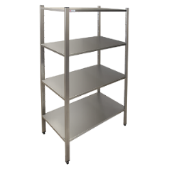 Тип со сплошными полками11 Стеллаж со сплошными полками, Тип 1ОКПД2:  31.09.11.120- Стеллажи, стойки, вешалки металлическиеМодельСТПС 41006 или аналог с характеристиками не хуже11 Стеллаж со сплошными полками, Тип 1ОКПД2:  31.09.11.120- Стеллажи, стойки, вешалки металлическиеМатериал нержавеющая сталь11 Стеллаж со сплошными полками, Тип 1ОКПД2:  31.09.11.120- Стеллажи, стойки, вешалки металлическиеТолщина стали, ммне менее 111 Стеллаж со сплошными полками, Тип 1ОКПД2:  31.09.11.120- Стеллажи, стойки, вешалки металлическиеКоличество полокне менее 411 Стеллаж со сплошными полками, Тип 1ОКПД2:  31.09.11.120- Стеллажи, стойки, вешалки металлическиеГабаритные размеры (ДхШхВ), мм1000х600х180011 Стеллаж со сплошными полками, Тип 1ОКПД2:  31.09.11.120- Стеллажи, стойки, вешалки металлическиеДопуск по габаритным размерам, мм± 10011 Стеллаж со сплошными полками, Тип 1ОКПД2:  31.09.11.120- Стеллажи, стойки, вешалки металлическиеМатериал полокнержавеющая сталь11 Стеллаж со сплошными полками, Тип 1ОКПД2:  31.09.11.120- Стеллажи, стойки, вешалки металлическиеСтойкипрофилированная труба или уголок из нержавеющей стали11 Стеллаж со сплошными полками, Тип 1ОКПД2:  31.09.11.120- Стеллажи, стойки, вешалки металлическиеОснование ножекс регулируемыми опорами  11 Стеллаж со сплошными полками, Тип 1ОКПД2:  31.09.11.120- Стеллажи, стойки, вешалки металлическиеПолкирегулируемые по высоте22Стеллаж со сплошными полками, Тип 2ОКПД2:  31.09.11.120- Стеллажи, стойки, вешалки металлические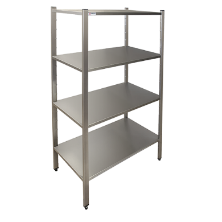 Тип со сплошными полками22Стеллаж со сплошными полками, Тип 2ОКПД2:  31.09.11.120- Стеллажи, стойки, вешалки металлическиеМодельСТПС 41405 или аналог с характеристиками не хуже  22Стеллаж со сплошными полками, Тип 2ОКПД2:  31.09.11.120- Стеллажи, стойки, вешалки металлическиеМатериал нержавеющая сталь22Стеллаж со сплошными полками, Тип 2ОКПД2:  31.09.11.120- Стеллажи, стойки, вешалки металлическиеТолщина стали, ммне менее 122Стеллаж со сплошными полками, Тип 2ОКПД2:  31.09.11.120- Стеллажи, стойки, вешалки металлическиеКоличество полокне менее 422Стеллаж со сплошными полками, Тип 2ОКПД2:  31.09.11.120- Стеллажи, стойки, вешалки металлическиеГабаритные размеры (ДхШхВ), мм1400х500х180022Стеллаж со сплошными полками, Тип 2ОКПД2:  31.09.11.120- Стеллажи, стойки, вешалки металлическиеДопуск по габаритным размерам, мм ± 10022Стеллаж со сплошными полками, Тип 2ОКПД2:  31.09.11.120- Стеллажи, стойки, вешалки металлическиеМатериал полокнержавеющая сталь22Стеллаж со сплошными полками, Тип 2ОКПД2:  31.09.11.120- Стеллажи, стойки, вешалки металлическиеСтойкипрофилированная труба или уголок из нержавеющей стали22Стеллаж со сплошными полками, Тип 2ОКПД2:  31.09.11.120- Стеллажи, стойки, вешалки металлическиеОснование ножекс регулируемыми опорами  22Стеллаж со сплошными полками, Тип 2ОКПД2:  31.09.11.120- Стеллажи, стойки, вешалки металлическиеПолкирегулируемые по высоте33Стеллаж со сплошными полками, Тип 3ОКПД2:  31.09.11.120- Стеллажи, стойки, вешалки металлические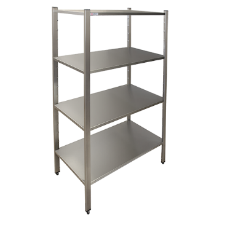 Тип со сплошными полками33Стеллаж со сплошными полками, Тип 3ОКПД2:  31.09.11.120- Стеллажи, стойки, вешалки металлическиеМодельСТПС 41205 или аналог с характеристиками не хуже  33Стеллаж со сплошными полками, Тип 3ОКПД2:  31.09.11.120- Стеллажи, стойки, вешалки металлическиеМатериал нержавеющая сталь33Стеллаж со сплошными полками, Тип 3ОКПД2:  31.09.11.120- Стеллажи, стойки, вешалки металлическиеТолщина стали, ммне менее 133Стеллаж со сплошными полками, Тип 3ОКПД2:  31.09.11.120- Стеллажи, стойки, вешалки металлическиеКоличество полокне менее 433Стеллаж со сплошными полками, Тип 3ОКПД2:  31.09.11.120- Стеллажи, стойки, вешалки металлическиеГабаритные размеры (ДхШхВ), мм1200х500х180033Стеллаж со сплошными полками, Тип 3ОКПД2:  31.09.11.120- Стеллажи, стойки, вешалки металлическиеДопуск по габаритным размерам, мм± 10033Стеллаж со сплошными полками, Тип 3ОКПД2:  31.09.11.120- Стеллажи, стойки, вешалки металлическиеМатериал полокнержавеющая сталь33Стеллаж со сплошными полками, Тип 3ОКПД2:  31.09.11.120- Стеллажи, стойки, вешалки металлическиеМатериал стоекпрофилированная труба или уголок из нержавеющей стали33Стеллаж со сплошными полками, Тип 3ОКПД2:  31.09.11.120- Стеллажи, стойки, вешалки металлическиеОснование стоекс регулируемыми опорами  33Стеллаж со сплошными полками, Тип 3ОКПД2:  31.09.11.120- Стеллажи, стойки, вешалки металлическиеПолкирегулируемые по высоте44Стол   с бортом и нижней полкой, Тип 1ОКПД 2: 31.02.10.110- Столы кухонные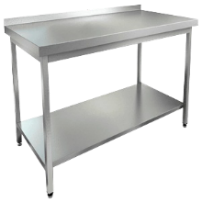 Типс бортом и нижней полкой44Стол   с бортом и нижней полкой, Тип 1ОКПД 2: 31.02.10.110- Столы кухонныеМодельCU 0708БП или аналог с характеристиками не хуже 44Стол   с бортом и нижней полкой, Тип 1ОКПД 2: 31.02.10.110- Столы кухонныеМатериал нержавеющая сталь44Стол   с бортом и нижней полкой, Тип 1ОКПД 2: 31.02.10.110- Столы кухонныеТолщина стали, ммне менее 144Стол   с бортом и нижней полкой, Тип 1ОКПД 2: 31.02.10.110- Столы кухонныеКоличество полок [1]44Стол   с бортом и нижней полкой, Тип 1ОКПД 2: 31.02.10.110- Столы кухонныеГабаритные размеры (ДхШхВ), мм700х800х85044Стол   с бортом и нижней полкой, Тип 1ОКПД 2: 31.02.10.110- Столы кухонныеДопуск по габаритным размерам, мм± 5044Стол   с бортом и нижней полкой, Тип 1ОКПД 2: 31.02.10.110- Столы кухонныеМатериал полкинержавеющая сталь44Стол   с бортом и нижней полкой, Тип 1ОКПД 2: 31.02.10.110- Столы кухонныеМатериал ножекпрофилированная труба или уголок из нержавеющей стали44Стол   с бортом и нижней полкой, Тип 1ОКПД 2: 31.02.10.110- Столы кухонныеОснование ножекс регулируемыми опорами   55Стол   с бортом и нижней полкой, Тип 2ОКПД 2: 31.02.10.110 -Столы кухонные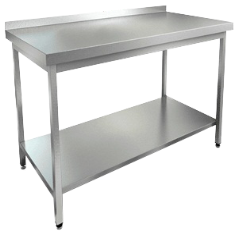 Типс бортом и нижней полкой55Стол   с бортом и нижней полкой, Тип 2ОКПД 2: 31.02.10.110 -Столы кухонныеМодельCU12085БП или аналог с характеристиками не хуже  55Стол   с бортом и нижней полкой, Тип 2ОКПД 2: 31.02.10.110 -Столы кухонныеМатериал нержавеющая сталь55Стол   с бортом и нижней полкой, Тип 2ОКПД 2: 31.02.10.110 -Столы кухонныеТолщина стали, ммне менее 155Стол   с бортом и нижней полкой, Тип 2ОКПД 2: 31.02.10.110 -Столы кухонныеКоличество полок [1]55Стол   с бортом и нижней полкой, Тип 2ОКПД 2: 31.02.10.110 -Столы кухонныеГабаритные размеры (ДхШхВ), мм1200х850х85055Стол   с бортом и нижней полкой, Тип 2ОКПД 2: 31.02.10.110 -Столы кухонныеДопуск по габаритным размерам, мм± 5055Стол   с бортом и нижней полкой, Тип 2ОКПД 2: 31.02.10.110 -Столы кухонныеМатериал полкинержавеющая сталь55Стол   с бортом и нижней полкой, Тип 2ОКПД 2: 31.02.10.110 -Столы кухонныеМатериал ножекпрофилированная труба или уголок из нержавеющей стали55Стол   с бортом и нижней полкой, Тип 2ОКПД 2: 31.02.10.110 -Столы кухонныеОснование ножекс регулируемыми опорами   66Стол   с бортом и нижней полкой, Тип 3ОКПД 2: 31.02.10.110 -Столы кухонные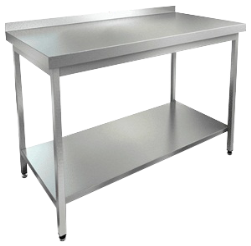 Типс бортом и нижней полкой66Стол   с бортом и нижней полкой, Тип 3ОКПД 2: 31.02.10.110 -Столы кухонныеМодельCU1806Б   или аналог с характеристиками не хуже66Стол   с бортом и нижней полкой, Тип 3ОКПД 2: 31.02.10.110 -Столы кухонныеМатериал нержавеющая сталь66Стол   с бортом и нижней полкой, Тип 3ОКПД 2: 31.02.10.110 -Столы кухонныеТолщина стали, ммне менее 166Стол   с бортом и нижней полкой, Тип 3ОКПД 2: 31.02.10.110 -Столы кухонныеКоличество полок [1]66Стол   с бортом и нижней полкой, Тип 3ОКПД 2: 31.02.10.110 -Столы кухонныеГабаритные размеры (ДхШхВ), мм1800х600х85066Стол   с бортом и нижней полкой, Тип 3ОКПД 2: 31.02.10.110 -Столы кухонныеДопуск по габаритным размерам, мм± 5066Стол   с бортом и нижней полкой, Тип 3ОКПД 2: 31.02.10.110 -Столы кухонныеМатериал полкинержавеющая сталь66Стол   с бортом и нижней полкой, Тип 3ОКПД 2: 31.02.10.110 -Столы кухонныеМатериал ножекпрофилированная труба или уголок из нержавеющей стали66Стол   с бортом и нижней полкой, Тип 3ОКПД 2: 31.02.10.110 -Столы кухонныеОснование ножекс регулируемыми опорами   77Стол для сбора отходов с отверстием справаОКПД 2: 31.02.10.110 -Столы кухонные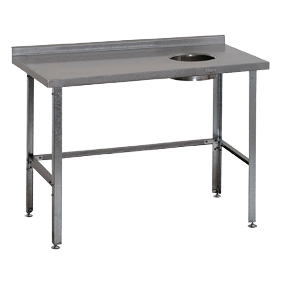 Типдля сбора отходов с отверстием справа77Стол для сбора отходов с отверстием справаОКПД 2: 31.02.10.110 -Столы кухонныеМодельCОU1507БП   или аналог с характеристиками не хуже77Стол для сбора отходов с отверстием справаОКПД 2: 31.02.10.110 -Столы кухонныеМатериал нержавеющая сталь77Стол для сбора отходов с отверстием справаОКПД 2: 31.02.10.110 -Столы кухонныеТолщина стали, ммне менее 177Стол для сбора отходов с отверстием справаОКПД 2: 31.02.10.110 -Столы кухонныеНаличие полок нет77Стол для сбора отходов с отверстием справаОКПД 2: 31.02.10.110 -Столы кухонныеГабаритные размеры (ДхШхВ), мм1500х700х85077Стол для сбора отходов с отверстием справаОКПД 2: 31.02.10.110 -Столы кухонныеДопуск по габаритным размерам, мм± 5077Стол для сбора отходов с отверстием справаОКПД 2: 31.02.10.110 -Столы кухонныеДиаметр отверстия, ммне менее 200 и не более 30077Стол для сбора отходов с отверстием справаОКПД 2: 31.02.10.110 -Столы кухонныеМатериал каркасапрофилированная труба или уголок из нержавеющей стали77Стол для сбора отходов с отверстием справаОКПД 2: 31.02.10.110 -Столы кухонныеОснование ножекс регулируемыми опорами      8   8Стол без борта с полкойОКПД 2: 31.02.10.110 -Столы кухонные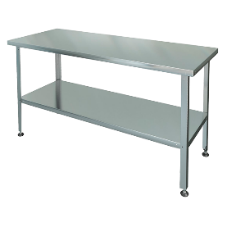 Типбез борта с полкой   8   8Стол без борта с полкойОКПД 2: 31.02.10.110 -Столы кухонныеМодельCU1504П  или аналог с характеристиками не хуже   8   8Стол без борта с полкойОКПД 2: 31.02.10.110 -Столы кухонныеМатериал нержавеющая сталь   8   8Стол без борта с полкойОКПД 2: 31.02.10.110 -Столы кухонныеТолщина стали, ммне менее 1   8   8Стол без борта с полкойОКПД 2: 31.02.10.110 -Столы кухонныеКоличество полок[1]   8   8Стол без борта с полкойОКПД 2: 31.02.10.110 -Столы кухонныеГабаритные размеры (ДхШхВ), мм400х1500х850   8   8Стол без борта с полкойОКПД 2: 31.02.10.110 -Столы кухонныеДопуск по габаритным размерам, мм± 50   8   8Стол без борта с полкойОКПД 2: 31.02.10.110 -Столы кухонныеМатериал ножекпрофилированная труба или уголок из нержавеющей стали   8   8Стол без борта с полкойОКПД 2: 31.02.10.110 -Столы кухонныеОснование ножекс регулируемыми опорами   9СтолпредмоечныйОКПД 2: 31.02.10.110 -Столы кухонные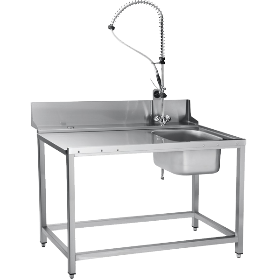 СтолпредмоечныйОКПД 2: 31.02.10.110 -Столы кухонныеТиппредмоечный9СтолпредмоечныйОКПД 2: 31.02.10.110 -Столы кухонныеСтолпредмоечныйОКПД 2: 31.02.10.110 -Столы кухонныеМодельСПМП-7-4 или аналог с характеристиками не хуже9СтолпредмоечныйОКПД 2: 31.02.10.110 -Столы кухонныеСтолпредмоечныйОКПД 2: 31.02.10.110 -Столы кухонныеМатериал нержавеющая сталь9СтолпредмоечныйОКПД 2: 31.02.10.110 -Столы кухонныеСтолпредмоечныйОКПД 2: 31.02.10.110 -Столы кухонныеТолщина стали, ммне менее 19СтолпредмоечныйОКПД 2: 31.02.10.110 -Столы кухонныеСтолпредмоечныйОКПД 2: 31.02.10.110 -Столы кухонныеГабаритные размеры (ДхШхВ), мм1300х700х8509СтолпредмоечныйОКПД 2: 31.02.10.110 -Столы кухонныеСтолпредмоечныйОКПД 2: 31.02.10.110 -Столы кухонныеГабаритные размера моечного отверстия (ДхШхГ), мм400х400х3009СтолпредмоечныйОКПД 2: 31.02.10.110 -Столы кухонныеСтолпредмоечныйОКПД 2: 31.02.10.110 -Столы кухонныеДопуск по габаритным размерам, мм± 509СтолпредмоечныйОКПД 2: 31.02.10.110 -Столы кухонныеСтолпредмоечныйОКПД 2: 31.02.10.110 -Столы кухонныеМатериал столешницы и моечного отверстияцельнотянутая конструкция из нержавеющей стали9СтолпредмоечныйОКПД 2: 31.02.10.110 -Столы кухонныеСтолпредмоечныйОКПД 2: 31.02.10.110 -Столы кухонныеМатериал ножекпрофилированная труба или уголок из нержавеющей стали9СтолпредмоечныйОКПД 2: 31.02.10.110 -Столы кухонныеСтолпредмоечныйОКПД 2: 31.02.10.110 -Столы кухонныеКомплектностьдуширующее устройство9СтолпредмоечныйОКПД 2: 31.02.10.110 -Столы кухонныеСтолпредмоечныйОКПД 2: 31.02.10.110 -Столы кухонныеОснование ножекс регулируемыми опорами      10Ванна моечная  односекционная с рабочей поверхностью  ОКПД2:25.99.12.112- Изделия столовые, кухонные и бытовые и их детали из нержавеющей стали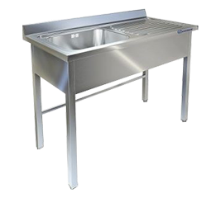 Ванна моечная  односекционная с рабочей поверхностью  ОКПД2:25.99.12.112- Изделия столовые, кухонные и бытовые и их детали из нержавеющей сталиТиподносекционная с рабочей поверхностью   10Ванна моечная  односекционная с рабочей поверхностью  ОКПД2:25.99.12.112- Изделия столовые, кухонные и бытовые и их детали из нержавеющей сталиВанна моечная  односекционная с рабочей поверхностью  ОКПД2:25.99.12.112- Изделия столовые, кухонные и бытовые и их детали из нержавеющей сталиМодельВСМС-1/1200/700 С   или аналог с характеристиками не хуже   10Ванна моечная  односекционная с рабочей поверхностью  ОКПД2:25.99.12.112- Изделия столовые, кухонные и бытовые и их детали из нержавеющей сталиВанна моечная  односекционная с рабочей поверхностью  ОКПД2:25.99.12.112- Изделия столовые, кухонные и бытовые и их детали из нержавеющей сталиМатериал нержавеющая сталь   10Ванна моечная  односекционная с рабочей поверхностью  ОКПД2:25.99.12.112- Изделия столовые, кухонные и бытовые и их детали из нержавеющей сталиВанна моечная  односекционная с рабочей поверхностью  ОКПД2:25.99.12.112- Изделия столовые, кухонные и бытовые и их детали из нержавеющей сталиТолщина стали, ммне менее 1   10Ванна моечная  односекционная с рабочей поверхностью  ОКПД2:25.99.12.112- Изделия столовые, кухонные и бытовые и их детали из нержавеющей сталиВанна моечная  односекционная с рабочей поверхностью  ОКПД2:25.99.12.112- Изделия столовые, кухонные и бытовые и их детали из нержавеющей сталиКоличество моечных секций[1]   10Ванна моечная  односекционная с рабочей поверхностью  ОКПД2:25.99.12.112- Изделия столовые, кухонные и бытовые и их детали из нержавеющей сталиВанна моечная  односекционная с рабочей поверхностью  ОКПД2:25.99.12.112- Изделия столовые, кухонные и бытовые и их детали из нержавеющей сталиГабаритные размеры (ДхШхВ), мм1200х700х850   10Ванна моечная  односекционная с рабочей поверхностью  ОКПД2:25.99.12.112- Изделия столовые, кухонные и бытовые и их детали из нержавеющей сталиВанна моечная  односекционная с рабочей поверхностью  ОКПД2:25.99.12.112- Изделия столовые, кухонные и бытовые и их детали из нержавеющей сталиГабаритные размера моечного отверстия (ДхШхГ), мм500х500х300   10Ванна моечная  односекционная с рабочей поверхностью  ОКПД2:25.99.12.112- Изделия столовые, кухонные и бытовые и их детали из нержавеющей сталиВанна моечная  односекционная с рабочей поверхностью  ОКПД2:25.99.12.112- Изделия столовые, кухонные и бытовые и их детали из нержавеющей сталиДопуск по габаритным размерам, мм± 50   10Ванна моечная  односекционная с рабочей поверхностью  ОКПД2:25.99.12.112- Изделия столовые, кухонные и бытовые и их детали из нержавеющей сталиВанна моечная  односекционная с рабочей поверхностью  ОКПД2:25.99.12.112- Изделия столовые, кухонные и бытовые и их детали из нержавеющей сталиМатериал основаниясварная конструкция из нержавеющей стали   10Ванна моечная  односекционная с рабочей поверхностью  ОКПД2:25.99.12.112- Изделия столовые, кухонные и бытовые и их детали из нержавеющей сталиВанна моечная  односекционная с рабочей поверхностью  ОКПД2:25.99.12.112- Изделия столовые, кухонные и бытовые и их детали из нержавеющей сталиМатериал столешницы и моечного отверстияцельнотянутая  конструкция из нержавеющей стали   10Ванна моечная  односекционная с рабочей поверхностью  ОКПД2:25.99.12.112- Изделия столовые, кухонные и бытовые и их детали из нержавеющей сталиВанна моечная  односекционная с рабочей поверхностью  ОКПД2:25.99.12.112- Изделия столовые, кухонные и бытовые и их детали из нержавеющей сталиМатериал ножекпрофилированная труба или уголок из нержавеющей стали   10Ванна моечная  односекционная с рабочей поверхностью  ОКПД2:25.99.12.112- Изделия столовые, кухонные и бытовые и их детали из нержавеющей сталиВанна моечная  односекционная с рабочей поверхностью  ОКПД2:25.99.12.112- Изделия столовые, кухонные и бытовые и их детали из нержавеющей сталиОснование ножекс регулируемыми опорами      11Ванна моечная  двухсекционная без полки   ОКПД2: 25.99.12.112- Изделия столовые, кухонные и бытовые и их детали из нержавеющей стали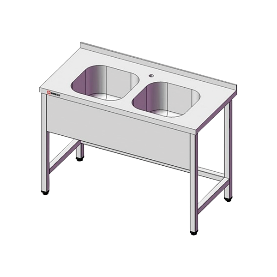 Ванна моечная  двухсекционная без полки   ОКПД2: 25.99.12.112- Изделия столовые, кухонные и бытовые и их детали из нержавеющей сталиТипдвухсекционная без полки   11Ванна моечная  двухсекционная без полки   ОКПД2: 25.99.12.112- Изделия столовые, кухонные и бытовые и их детали из нержавеющей сталиВанна моечная  двухсекционная без полки   ОКПД2: 25.99.12.112- Изделия столовые, кухонные и бытовые и их детали из нержавеющей сталиМодельВМ2Е1207   или аналог с характеристиками не хуже     11Ванна моечная  двухсекционная без полки   ОКПД2: 25.99.12.112- Изделия столовые, кухонные и бытовые и их детали из нержавеющей сталиВанна моечная  двухсекционная без полки   ОКПД2: 25.99.12.112- Изделия столовые, кухонные и бытовые и их детали из нержавеющей сталиМатериал нержавеющая сталь   11Ванна моечная  двухсекционная без полки   ОКПД2: 25.99.12.112- Изделия столовые, кухонные и бытовые и их детали из нержавеющей сталиВанна моечная  двухсекционная без полки   ОКПД2: 25.99.12.112- Изделия столовые, кухонные и бытовые и их детали из нержавеющей сталиТолщина стали, ммне менее 1   11Ванна моечная  двухсекционная без полки   ОКПД2: 25.99.12.112- Изделия столовые, кухонные и бытовые и их детали из нержавеющей сталиВанна моечная  двухсекционная без полки   ОКПД2: 25.99.12.112- Изделия столовые, кухонные и бытовые и их детали из нержавеющей сталиКоличество моечных секций[2]   11Ванна моечная  двухсекционная без полки   ОКПД2: 25.99.12.112- Изделия столовые, кухонные и бытовые и их детали из нержавеющей сталиВанна моечная  двухсекционная без полки   ОКПД2: 25.99.12.112- Изделия столовые, кухонные и бытовые и их детали из нержавеющей сталиГабаритные размеры (ДхШхВ), мм1200х700х850   11Ванна моечная  двухсекционная без полки   ОКПД2: 25.99.12.112- Изделия столовые, кухонные и бытовые и их детали из нержавеющей сталиВанна моечная  двухсекционная без полки   ОКПД2: 25.99.12.112- Изделия столовые, кухонные и бытовые и их детали из нержавеющей сталиГабаритные размеры моечных отверстий (ДхШхГ), мм500х500х300   11Ванна моечная  двухсекционная без полки   ОКПД2: 25.99.12.112- Изделия столовые, кухонные и бытовые и их детали из нержавеющей сталиВанна моечная  двухсекционная без полки   ОКПД2: 25.99.12.112- Изделия столовые, кухонные и бытовые и их детали из нержавеющей сталиДопуск по габаритным размерам, мм± 50   11Ванна моечная  двухсекционная без полки   ОКПД2: 25.99.12.112- Изделия столовые, кухонные и бытовые и их детали из нержавеющей сталиВанна моечная  двухсекционная без полки   ОКПД2: 25.99.12.112- Изделия столовые, кухонные и бытовые и их детали из нержавеющей сталиМатериал основаниясварная конструкция из нержавеющей стали   11Ванна моечная  двухсекционная без полки   ОКПД2: 25.99.12.112- Изделия столовые, кухонные и бытовые и их детали из нержавеющей сталиВанна моечная  двухсекционная без полки   ОКПД2: 25.99.12.112- Изделия столовые, кухонные и бытовые и их детали из нержавеющей сталиМатериал столешницы и моечных отверстийцельнотянутая конструкция из нержавеющей стали   11Ванна моечная  двухсекционная без полки   ОКПД2: 25.99.12.112- Изделия столовые, кухонные и бытовые и их детали из нержавеющей сталиВанна моечная  двухсекционная без полки   ОКПД2: 25.99.12.112- Изделия столовые, кухонные и бытовые и их детали из нержавеющей сталиМатериал ножекпрофилированная труба или уголок из нержавеющей стали   11Ванна моечная  двухсекционная без полки   ОКПД2: 25.99.12.112- Изделия столовые, кухонные и бытовые и их детали из нержавеющей сталиВанна моечная  двухсекционная без полки   ОКПД2: 25.99.12.112- Изделия столовые, кухонные и бытовые и их детали из нержавеющей сталиФартук с одной стороныналичие   11Ванна моечная  двухсекционная без полки   ОКПД2: 25.99.12.112- Изделия столовые, кухонные и бытовые и их детали из нержавеющей сталиВанна моечная  двухсекционная без полки   ОКПД2: 25.99.12.112- Изделия столовые, кухонные и бытовые и их детали из нержавеющей сталиОтверстие под смесительпо центру   11Ванна моечная  двухсекционная без полки   ОКПД2: 25.99.12.112- Изделия столовые, кухонные и бытовые и их детали из нержавеющей сталиВанна моечная  двухсекционная без полки   ОКПД2: 25.99.12.112- Изделия столовые, кухонные и бытовые и их детали из нержавеющей сталиОснование ножекс регулируемыми опорами      12Ванна котломоечная односекционная без полки  ОКПД2: 25.99.12.112- Изделия столовые, кухонные и бытовые и их детали из нержавеющей стали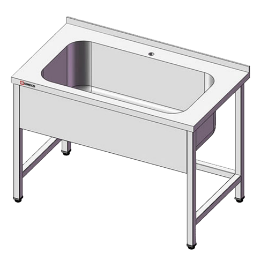 Ванна котломоечная односекционная без полки  ОКПД2: 25.99.12.112- Изделия столовые, кухонные и бытовые и их детали из нержавеющей сталиТипкотломоечная односекционная без полки    12Ванна котломоечная односекционная без полки  ОКПД2: 25.99.12.112- Изделия столовые, кухонные и бытовые и их детали из нержавеющей сталиВанна котломоечная односекционная без полки  ОКПД2: 25.99.12.112- Изделия столовые, кухонные и бытовые и их детали из нержавеющей сталиМодельВК1UA/П1207   или аналог с характеристиками не хуже     12Ванна котломоечная односекционная без полки  ОКПД2: 25.99.12.112- Изделия столовые, кухонные и бытовые и их детали из нержавеющей сталиВанна котломоечная односекционная без полки  ОКПД2: 25.99.12.112- Изделия столовые, кухонные и бытовые и их детали из нержавеющей сталиМатериал нержавеющая сталь   12Ванна котломоечная односекционная без полки  ОКПД2: 25.99.12.112- Изделия столовые, кухонные и бытовые и их детали из нержавеющей сталиВанна котломоечная односекционная без полки  ОКПД2: 25.99.12.112- Изделия столовые, кухонные и бытовые и их детали из нержавеющей сталиТолщина стали, ммне менее 1   12Ванна котломоечная односекционная без полки  ОКПД2: 25.99.12.112- Изделия столовые, кухонные и бытовые и их детали из нержавеющей сталиВанна котломоечная односекционная без полки  ОКПД2: 25.99.12.112- Изделия столовые, кухонные и бытовые и их детали из нержавеющей сталиКоличество моечных секций[1]   12Ванна котломоечная односекционная без полки  ОКПД2: 25.99.12.112- Изделия столовые, кухонные и бытовые и их детали из нержавеющей сталиВанна котломоечная односекционная без полки  ОКПД2: 25.99.12.112- Изделия столовые, кухонные и бытовые и их детали из нержавеющей сталиГабаритные размеры (ДхШхВ), мм1200х700х850   12Ванна котломоечная односекционная без полки  ОКПД2: 25.99.12.112- Изделия столовые, кухонные и бытовые и их детали из нержавеющей сталиВанна котломоечная односекционная без полки  ОКПД2: 25.99.12.112- Изделия столовые, кухонные и бытовые и их детали из нержавеющей сталиГабаритные размеры моечного отверстия (ДхШхГ), мм1060х500х380   12Ванна котломоечная односекционная без полки  ОКПД2: 25.99.12.112- Изделия столовые, кухонные и бытовые и их детали из нержавеющей сталиВанна котломоечная односекционная без полки  ОКПД2: 25.99.12.112- Изделия столовые, кухонные и бытовые и их детали из нержавеющей сталиДопуск по габаритным размерам, мм± 50   12Ванна котломоечная односекционная без полки  ОКПД2: 25.99.12.112- Изделия столовые, кухонные и бытовые и их детали из нержавеющей сталиВанна котломоечная односекционная без полки  ОКПД2: 25.99.12.112- Изделия столовые, кухонные и бытовые и их детали из нержавеющей сталиМатериал основаниясварная конструкция из нержавеющей стали   12Ванна котломоечная односекционная без полки  ОКПД2: 25.99.12.112- Изделия столовые, кухонные и бытовые и их детали из нержавеющей сталиВанна котломоечная односекционная без полки  ОКПД2: 25.99.12.112- Изделия столовые, кухонные и бытовые и их детали из нержавеющей сталиМатериал столешницы и моечного отверстияцельнотянутая конструкция из нержавеющей стали   12Ванна котломоечная односекционная без полки  ОКПД2: 25.99.12.112- Изделия столовые, кухонные и бытовые и их детали из нержавеющей сталиВанна котломоечная односекционная без полки  ОКПД2: 25.99.12.112- Изделия столовые, кухонные и бытовые и их детали из нержавеющей сталиМатериал ножекпрофилированная труба или уголок из нержавеющей стали   12Ванна котломоечная односекционная без полки  ОКПД2: 25.99.12.112- Изделия столовые, кухонные и бытовые и их детали из нержавеющей сталиВанна котломоечная односекционная без полки  ОКПД2: 25.99.12.112- Изделия столовые, кухонные и бытовые и их детали из нержавеющей сталиФартук с одной стороныналичие   12Ванна котломоечная односекционная без полки  ОКПД2: 25.99.12.112- Изделия столовые, кухонные и бытовые и их детали из нержавеющей сталиВанна котломоечная односекционная без полки  ОКПД2: 25.99.12.112- Изделия столовые, кухонные и бытовые и их детали из нержавеющей сталиОтверстие под смесительпо центру   12Ванна котломоечная односекционная без полки  ОКПД2: 25.99.12.112- Изделия столовые, кухонные и бытовые и их детали из нержавеющей сталиВанна котломоечная односекционная без полки  ОКПД2: 25.99.12.112- Изделия столовые, кухонные и бытовые и их детали из нержавеющей сталиОснование ножекс регулируемыми опорами      13   13ТележкасервировочнаяОКПД2: 30.99.10.000 - Средства транспортные и оборудование прочие, не включенные в другие группировки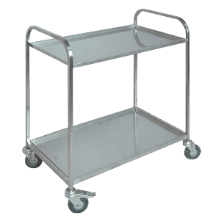 Типсервировочная   13   13ТележкасервировочнаяОКПД2: 30.99.10.000 - Средства транспортные и оборудование прочие, не включенные в другие группировкиМодельТС20805П или аналог с характеристиками не хуже   13   13ТележкасервировочнаяОКПД2: 30.99.10.000 - Средства транспортные и оборудование прочие, не включенные в другие группировкиКоличество полок[2]   13   13ТележкасервировочнаяОКПД2: 30.99.10.000 - Средства транспортные и оборудование прочие, не включенные в другие группировкиГабаритные размеры (ДхШхВ), мм800х500х950   13   13ТележкасервировочнаяОКПД2: 30.99.10.000 - Средства транспортные и оборудование прочие, не включенные в другие группировкиДопуск по габаритным размерам, мм± 50   13   13ТележкасервировочнаяОКПД2: 30.99.10.000 - Средства транспортные и оборудование прочие, не включенные в другие группировкиМатериал полокнержавеющая сталь   13   13ТележкасервировочнаяОКПД2: 30.99.10.000 - Средства транспортные и оборудование прочие, не включенные в другие группировкиТолщина стали, ммне менее 1    13   13ТележкасервировочнаяОКПД2: 30.99.10.000 - Средства транспортные и оборудование прочие, не включенные в другие группировкиКаркасметаллический пруток   13   13ТележкасервировочнаяОКПД2: 30.99.10.000 - Средства транспортные и оборудование прочие, не включенные в другие группировкиКоличество колес[4]   13   13ТележкасервировочнаяОКПД2: 30.99.10.000 - Средства транспортные и оборудование прочие, не включенные в другие группировкиКоличество колес с тормозом[2]   13   13ТележкасервировочнаяОКПД2: 30.99.10.000 - Средства транспортные и оборудование прочие, не включенные в другие группировкиДиаметр колес, ммне менее 80 и не более 1201414Тележка грузоваяОКПД2: 30.99.10.000 - Средства транспортные и оборудование прочие, не включенные в другие группировки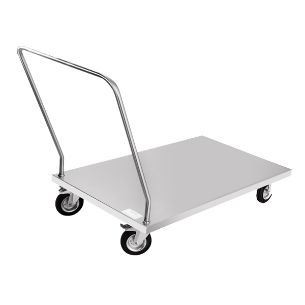 Типгрузовая1414Тележка грузоваяОКПД2: 30.99.10.000 - Средства транспортные и оборудование прочие, не включенные в другие группировкиМодельТГ1006 или аналог с характеристиками не хуже1414Тележка грузоваяОКПД2: 30.99.10.000 - Средства транспортные и оборудование прочие, не включенные в другие группировкиМатериал  нержавеющая сталь1414Тележка грузоваяОКПД2: 30.99.10.000 - Средства транспортные и оборудование прочие, не включенные в другие группировкиТолщина стали, ммне менее 1 1414Тележка грузоваяОКПД2: 30.99.10.000 - Средства транспортные и оборудование прочие, не включенные в другие группировкиКоличество полок[2]1414Тележка грузоваяОКПД2: 30.99.10.000 - Средства транспортные и оборудование прочие, не включенные в другие группировкиГабаритные размеры (ДхШхВ), мм800х500х9501414Тележка грузоваяОКПД2: 30.99.10.000 - Средства транспортные и оборудование прочие, не включенные в другие группировкиДопуск по габаритным размерам, мм± 1001414Тележка грузоваяОКПД2: 30.99.10.000 - Средства транспортные и оборудование прочие, не включенные в другие группировкиКоличество колес[4]1414Тележка грузоваяОКПД2: 30.99.10.000 - Средства транспортные и оборудование прочие, не включенные в другие группировкиКоличество колес с тормозом[2]1414Тележка грузоваяОКПД2: 30.99.10.000 - Средства транспортные и оборудование прочие, не включенные в другие группировкиДиаметр колес, ммне менее 100 и не более 1501515Тележка шпилька для размещения подносовОКПД2:30.99.10.000 - Средства транспортные и оборудование прочие, не включенные в другие группировки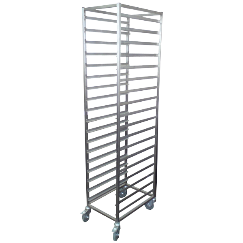 Типдля размещения подносов1515Тележка шпилька для размещения подносовОКПД2:30.99.10.000 - Средства транспортные и оборудование прочие, не включенные в другие группировкиМодельШ10KU или аналог с характеристиками не хуже1515Тележка шпилька для размещения подносовОКПД2:30.99.10.000 - Средства транспортные и оборудование прочие, не включенные в другие группировкиМатериал  нержавеющая сталь1515Тележка шпилька для размещения подносовОКПД2:30.99.10.000 - Средства транспортные и оборудование прочие, не включенные в другие группировкиТолщина стали, ммне менее 1 1515Тележка шпилька для размещения подносовОКПД2:30.99.10.000 - Средства транспортные и оборудование прочие, не включенные в другие группировкиКоличество уровнейне менее 101515Тележка шпилька для размещения подносовОКПД2:30.99.10.000 - Средства транспортные и оборудование прочие, не включенные в другие группировкиГабаритные размеры (ДхШхВ), мм420х550х18001515Тележка шпилька для размещения подносовОКПД2:30.99.10.000 - Средства транспортные и оборудование прочие, не включенные в другие группировкиРазмер направляющих300-370х400-5401515Тележка шпилька для размещения подносовОКПД2:30.99.10.000 - Средства транспортные и оборудование прочие, не включенные в другие группировкиДопуск по габаритным размерам, мм± 501515Тележка шпилька для размещения подносовОКПД2:30.99.10.000 - Средства транспортные и оборудование прочие, не включенные в другие группировкиКоличество колес[4]1515Тележка шпилька для размещения подносовОКПД2:30.99.10.000 - Средства транспортные и оборудование прочие, не включенные в другие группировкиКоличество колес с тормозомне менее 21515Тележка шпилька для размещения подносовОКПД2:30.99.10.000 - Средства транспортные и оборудование прочие, не включенные в другие группировкиДиаметр колес, ммне менее 80 и не более 120  16  16Зонт вытяжной пристенныйОКПД2:25.99.12.112- Изделия столовые, кухонные и бытовые и их детали из нержавеющей стали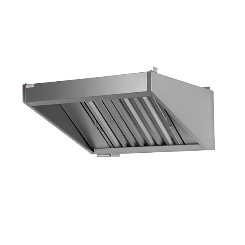 Типпристенный  16  16Зонт вытяжной пристенныйОКПД2:25.99.12.112- Изделия столовые, кухонные и бытовые и их детали из нержавеющей сталиМодель3ВП1013 или аналог с характеристиками не хуже  16  16Зонт вытяжной пристенныйОКПД2:25.99.12.112- Изделия столовые, кухонные и бытовые и их детали из нержавеющей сталиОбъем, куб. мне менее 0,450  16  16Зонт вытяжной пристенныйОКПД2:25.99.12.112- Изделия столовые, кухонные и бытовые и их детали из нержавеющей сталиГабаритные размеры (ДхШхВ), мм1000х1300х350  16  16Зонт вытяжной пристенныйОКПД2:25.99.12.112- Изделия столовые, кухонные и бытовые и их детали из нержавеющей сталиДопуск по габаритным размерам, мм± 50  16  16Зонт вытяжной пристенныйОКПД2:25.99.12.112- Изделия столовые, кухонные и бытовые и их детали из нержавеющей сталиМатериал корпусанержавеющая сталь  16  16Зонт вытяжной пристенныйОКПД2:25.99.12.112- Изделия столовые, кухонные и бытовые и их детали из нержавеющей сталиТолщина листа, ммне менее 1   16  16Зонт вытяжной пристенныйОКПД2:25.99.12.112- Изделия столовые, кухонные и бытовые и их детали из нержавеющей сталиКомплектностьжироулавливающий фильтр лабиринтного типа и канал для сбора жира    16  16Зонт вытяжной пристенныйОКПД2:25.99.12.112- Изделия столовые, кухонные и бытовые и их детали из нержавеющей сталиКонструкциясварная из нержавеющей стали